SÓLO LO REALIZAN LOS ALUMNOS QUE PERTENECEN A LA BURBUJA N°2JUEVES 18 DE MARZO DE 2.021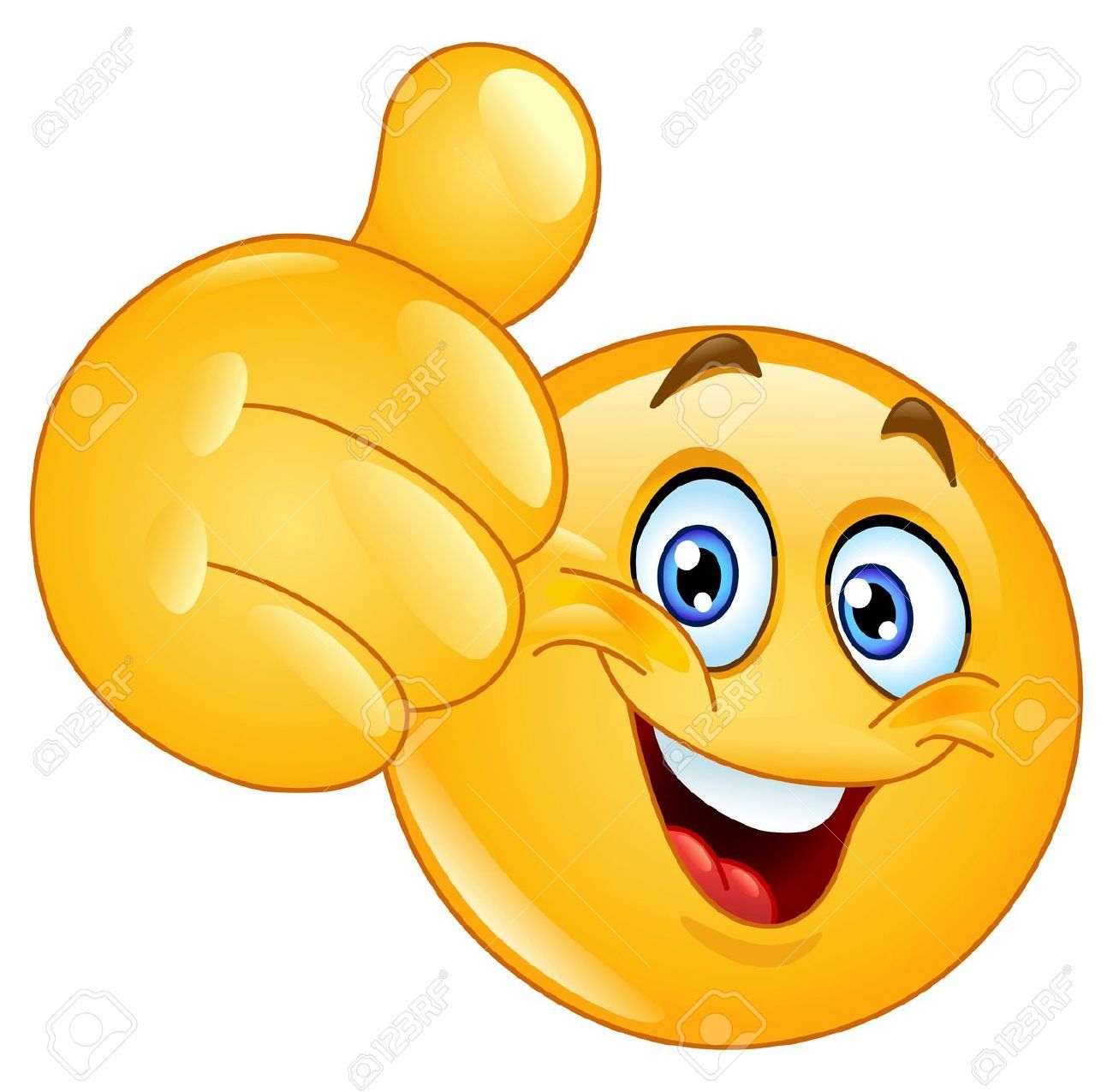 PRÁCTICAS DEL LENGUAJE:EL USO DEL DICCIONARIO (COPIAR)(FOTOCOPIA)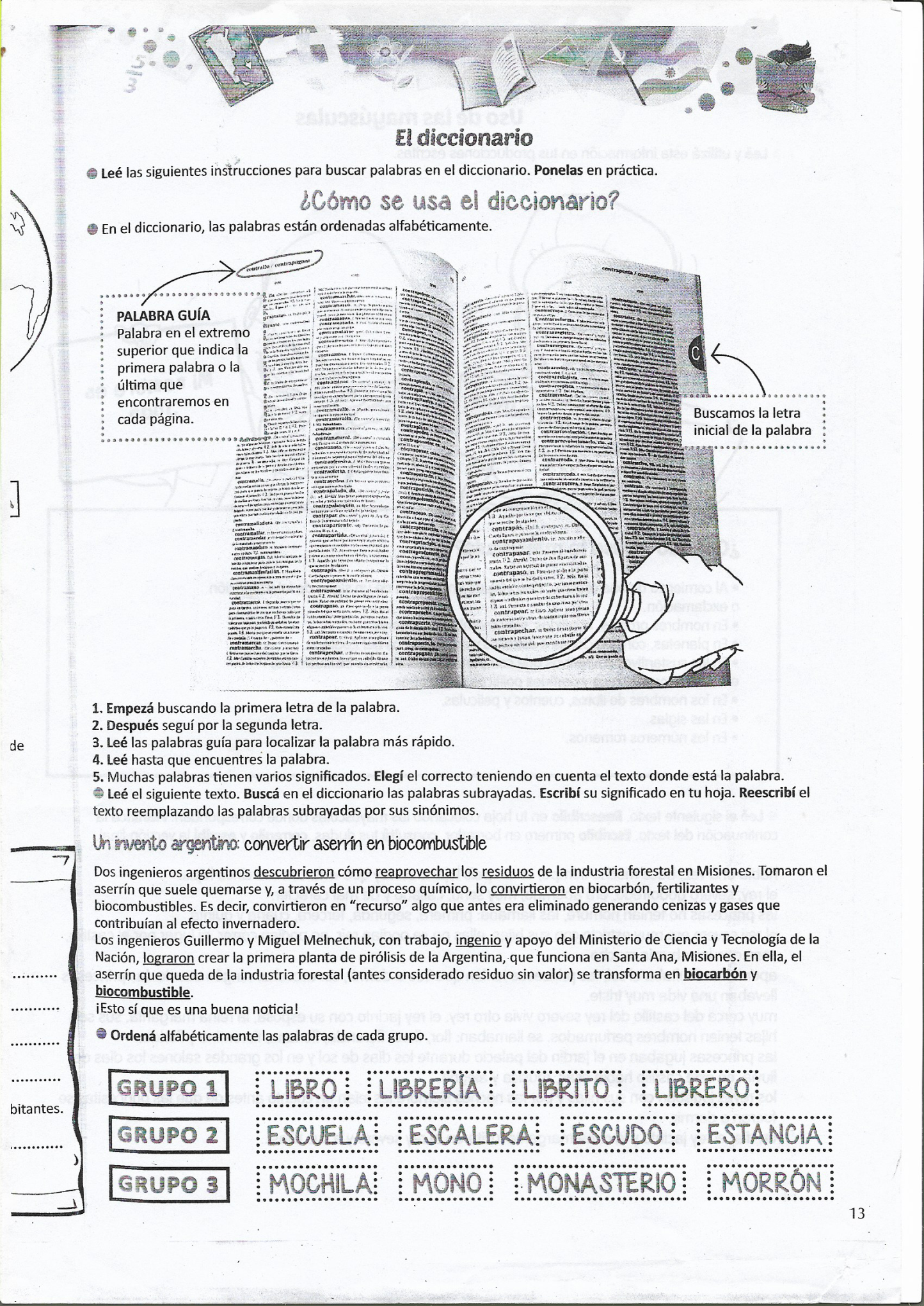 (COPIAR)Indica en cada oración el número de aceptación que corresponda:MIMO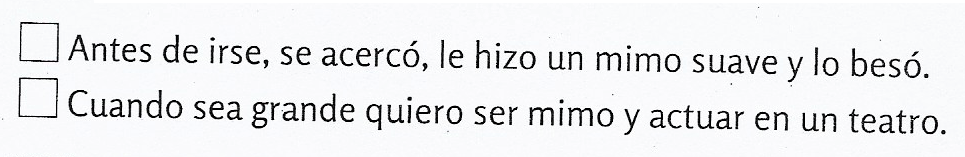 Observa los siguientes textos y piensa:Lee la siguiente entrada del diccionario y luego:Subraya con diferentes colores:ROJO la palabra que se define.AZUL la abreviatura que indica que es un sustantivo masculino.VERDE el significado de la palabra.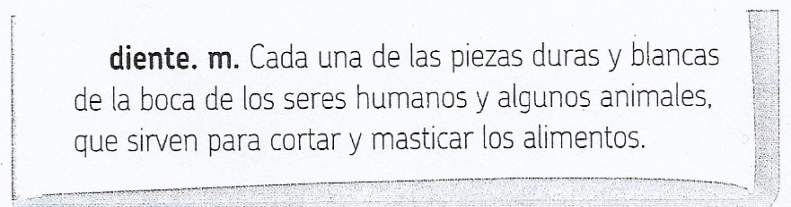 (FOTOCOPIAS)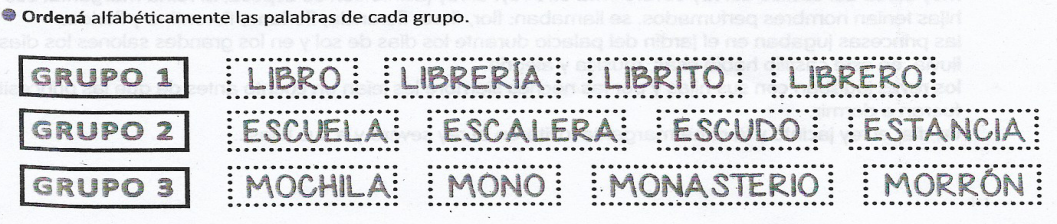 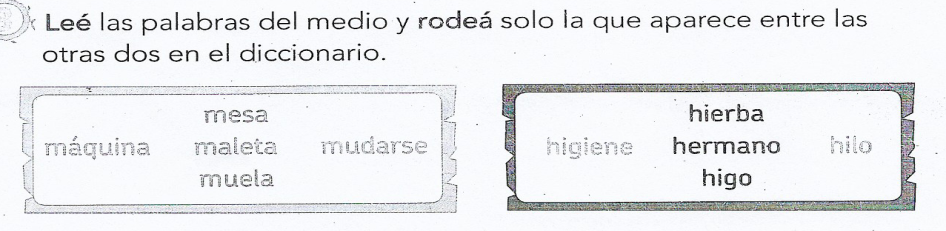 Ordena alfabéticamente y luego busca y copia el significado de las siguientes palabras:GOL, GLÓBULO, GRIPE, GENIAL.MUELA, MUÑECO MÚSICA, MUDAR.¡AHORA, A DESCANSAR!!¡¡¡HASTA MAÑANA!!!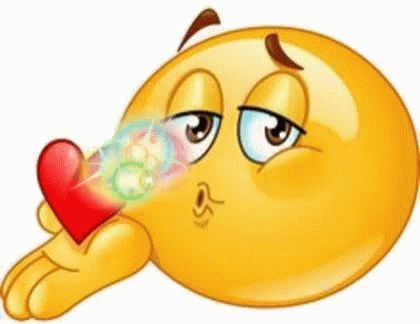 ACTIVIDADES PARA 4TO GRADO “C” – TURNO TARDEEl diccionario es un libro que informa acerca del significado de las palabras de un idioma. Allí, las palabras están ordenadas alfabéticamente por la primera letra. Cuando las palabras comienzan con la misma letra, se ordenan por la segunda, por la tercera y así sucesivamente.A cada palabra se la denomina ENTRADA.Cuando buscamos en el diccionario, algunas palabras suelen presentar varios significados. Cada uno de esos significados se denomina ACEPTACIÓN.Observa:La palabra MIMO tiene dos aceptaciones, por ello debemos observar bien cuál es la aceptación correcta teniendo en cuenta el texto que estamos trabajando.Cuando la palabra es un sustantivo, se indica su género colocando la letra “f” (femenino) o “m” (masculino).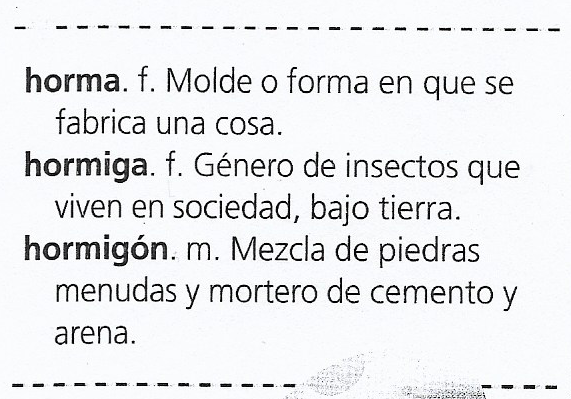 ¿Qué tienen en común?¿En qué se diferencian?